COUNCIL MEMBERSMargie Anderson Dennis Nordfelt Lloyd Stevens Chad ParryAnthony BealMANAGERSean LewisCOMMUNITY DEVELOPMENT DIRECTOR/ENGINEERBryan KimballRECORDERCandice MaudsleyEPHRAIM CITY CORPORATIONJOHN SCOTT, MAYOR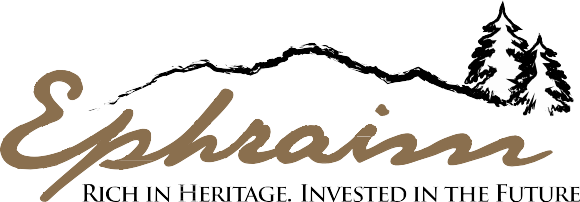 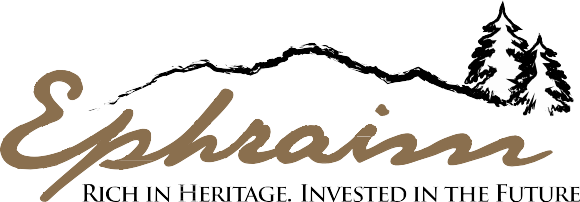 COURTESY NOTICE OF PUBLIC MEETINGANTONIO’S LITTLE HOUSECONDITIONAL USE PERMITAPPROXIMATELY 230 N 150 W CITY PLANNERMegan SpurlingTREASURERVerena CritserFINANCE DIRECTORJon KnudsenPUBLIC SAFETY DIRECTORAaron BroomheadPOWER DIRECTORCory DanielsPUBLIC WORKS DIRECTORJeff JensenPublic notice is hereby given that the Ephraim City Planning and Zoning Commission, in accordance with Sections 10.12.070 and 10.20.060 of the Ephraim City Municipal Code, will conduct a public meeting to discuss and possibly make recommendation to the Ephraim City Council regarding a proposed Conditional Use Permit to a detached accessory dwelling unit at approximately 230 N 150 W.The applicant, Antonio Jimenez, is requesting the Conditional Use Permit to construct a detached accessory dwelling unit on his current property at approximately 230 N 150 W.The public meeting will be held:March 27, 2024beginning at 6:00 p.m.Ephraim City Hall5 South Main Street, Ephraim, Utah 84627Should the Planning Commission recommend approval, the City Council is expected to review and possibly give final approval for the conditional use permit on Wednesday, April 3, 2024, at 6:00 PM at Ephraim City Hall.Interested parties may attend in person or electronically via zoom. Those wishing to attend electronically should notify Ephraim City Staff prior to 3:00 p.m.  on the day of the meeting. For further information, or to request a meeting link, please contact Megan Spurling, City Planner, 5 South Main Street, Ephraim, Utah 84624; call at (435) 283-4631; or email megan.spurling@ephraimcity.org.Pursuant to the Americans with Disabilities Act, individuals needing special accommodations during this meeting should notify Ephraim City at (435) 283-4631 at least 24 hours prior to the meeting.Posted: March 15,2024Published: March 15, 2024 – Ephraimcity.org and Utah Public Notice Websitewww.ephraimcity.org ~ 435-283-4631CUP-24-003